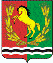 АДМИНИСТРАЦИЯМУНИЦИПАЛЬНОГО ОБРАЗОВАНИЯ РЯЗАНОВСКИЙ СЕЛЬСОВЕТ
АСЕКЕЕВСКОГО РАЙОНА ОРЕНБУРГСКОЙ ОБЛАСТИПОСТАНОВЛЕНИЕ =====================================================================22.11.2023                                       с. Рязановка                                       № 131-п О выявлении правообладателяранее учтенного земельного  участкас кадастровым номером 56:05:1501001:208 В соответствии со статьей 69.1 Федерального закона от 13 июля 2015 года №218-ФЗ "О государственной регистрации недвижимости" администрация муниципального образования Рязановский сельсовет  ПОСТАНОВЛЯЕТ:1. В отношении земельного участка с кадастровым номером56:05:1501001:208  по адресу: Оренбургская область Асекеевский район село Рязановка улица Школьная дом 27, квартира 2, в качестве его правообладателя, владеющего данным земельным участком на праве собственности  выявлена Громадская Елена Александровна 18.08.1974 года рождения, уроженка с. Рязановка Асекеевского района Оренбургской области, паспорт серии 5319 № 933199 от 04.09.2019 г,  УМВД России по Оренбургской области.Зарегистрирована  по адресу: Оренбургская область Асекеевский район с. Рязановка ул. Школьная дом 27, квартира 2.  СНИЛС 056-314-149-40.Глава муниципального образования                                                       А.В. Брусилов